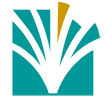                                  وزارت علوم،تحقيقات و فناوریدانشگاه تخصصی فناوری‌های نوین آمل                                                                                                 دانشگاه تخصصی فناوری‌های نوین آمل مدیریت پژوهش و فناوری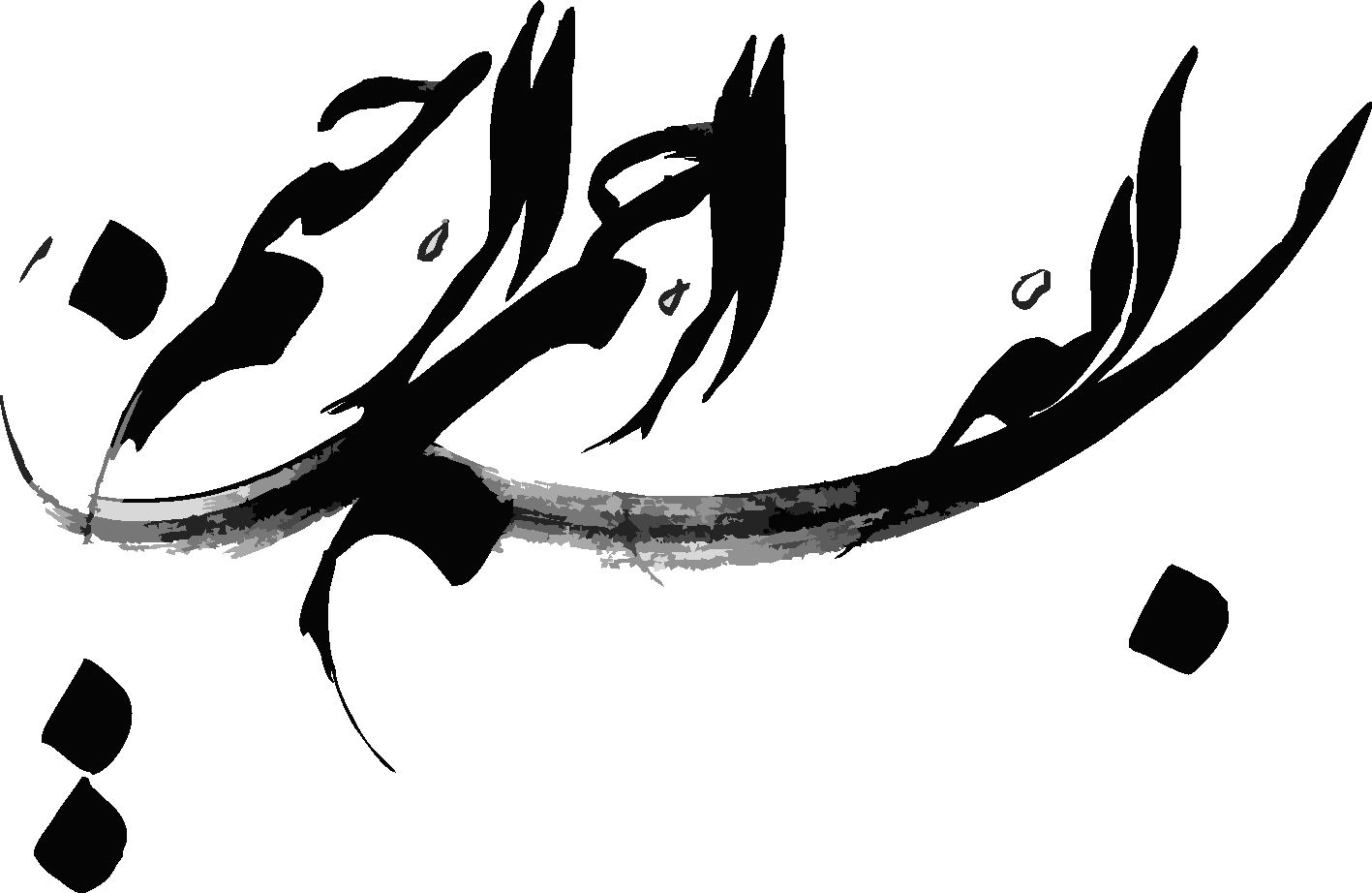 چکیدهشامل مقدمه و هدف، مواد و روش کار، نتایج و واژههای کلیدی که با قلم B Nazanin12 نوشته شده و شامل حداقل 200 کلمه می باشد. فاصله خطوط در قسمت چکیده 1 سانتیمتر است.واژههای کلیدی: بین 5-3 واژه. عنوان «واژههای کلیدی» حداقل با یک خط فاصله از آخرین سطر چکیده در سمت راست با قلم B Titr12 نوشته شود و کلمات کلیدی با قلم BNazanin12 کنار هم می آیند. در ضمن بین هر کلمه ی کلیدی، یک نشان درنگ (،) و در انتهای خط یک نقطه (.) می آید.فهرست جداولجدول 1........................................................................................................................................  جدول 2....................................................................................................................................... جدول 3....................................................................................................................................... جدول 4 .....................................................................................................................................	فهرست شکل هاشکل 1....................................................................................................................................... شکل 2..................................................................................................................................... شکل 3..................................................................................................................................... شکل 4.................................................................................................................................... مقدمهبه منظور ايجاد هماهنگي بين تمام گزارشهاي نهايي طرحهاي پژوهشي، بايد نكات زير در هنگام تايپ رعايت گردد:الف) متن اصلي گزارش نهايي بايد با قلم 14 B Nazanin و فاصله خطوط 5/1 سانتیمتر نوشته شود. در متن، عنوانها با قلم16 B Titr  و زیر عنوانها با قلم 14B Titr  نوشته شوند. ب) حاشيه صفحات 3 سانتيمتر در نظر گرفته شود. ج) گزارش نهايي حداقل در 20 صفحه از ابتدای مقدمه تا پایان منابع تهيه گردد.شماره گذاري صفحات:صفحات «عنوان» و «بسم االله الرحمن الرحيم» شماره گذاري نميشوند. صفحات «چکیده» و «فهرستها» با حروف الفباي فارسي (الف، ب، پ و ...) شماره گذاري مي شوند. شماره گذاري با اعداد از اولين صفحه «مقدمه» آغاز مي شود و تا آخرين صفحه ادامه مي يابد. شماره گذاري صفحات بايد در وسط و پائين صفحه درج گردد.شماره گذاري موضوعات:موضوعات اصلي گزارش به چند «بخش» و هر بخش ميتواند به چند «زیربخش» تقسيم گردد. هر يك از زیربخشهاي هر بخش با دو شماره كه با خط فاصله از يكديگر جدا شدهاند، مشخص ميگردد. عدد سمت راست بيانگر شماره بخش و عدد سمت چپ شماره زیربخش مورد نظر است. در صورتي كه هر زیربخش داراي زيربخشهای متوالی باشد، شماره هر زيربخش در سمت چپ عدد فوق قرار ميگيرد. به عنوان مثال اگر «پرایمرها» دومين زيربخش از زیربخش چهارم بخش سوم باشد، به صورت زير نوشته خواهد شد: 3-4-2- پرایمرهاشماره گذاري جداول و شکلها:شماره گذاري شكلها و جداول به ترتیب ارائه در متن باشد.مروری بر مطالعات گذشتهشامل بیان مختصر تاریخچهی کارها به استناد متون علمی و تحقیقات قبلی انجام شده روی موضوع و وضعیت فعلی آن میباشد.روش تحقیقشامل شیوهی کار تجربی و توضیح روشها یا وسایل یا نرمافزارهایی که در حین انجام طرح پژوهشی مورد استفاده بوده، میباشد.نتایج تحقیقدر این بخش نتایج حاصل در طرح پژوهشی به طور کامل و مشروح بیان میشود.نتیجه گیری و پیشنهاداتدر این بخش نتایج حاصل در طرح پژوهشی مرور شده و دربارهی عملکرد یا کارایی متدها بحث میشود. در این بخش باید مزایا و معایب طرح پژوهشی ذکر شده و در حد امکان درباره ی دلایل نتایج به دست آمده، استدلال شود. در ادامه، پیشنهادات مجری در مورد کارهای آتی در راستای طرح ارایه گردد.منابعمنابع مورد استفاده در متن باید به ترتیب نمایش در متن و در داخل پرانتز شماره گذاری شوند و در قسمت منابع بر اساس همان شماره، مشخصات کامل منبع ذکر شود. ارجاعـات مقالـه فارسی بـا قلـم    BNazanin 12   و انگلیسی با قلم Times New Roman 11 نوشته شود. استایل نوشتن منابع Basic Springer Reference Style می باشد که در مورد منابع مختلف بصورت ذیل اعمال می گردد. الف) مقالات  با یک، دو و یا سه نویسنده:Hadian M, Corcoran BM, Bradshaw JP. Molecular changes in fibrillar collagen in myxomatous mitral valve disease. Cardiovasc Pathol 2010; 19(5): 141-148.ب) مقالات  با بیش از سه نویسنده:Behfar M, Sarrafzadeh-Rezaei F, Hobbenaghi R, et al. Adipose-derived stromal vascular fraction improves tendon healing in rabbits. Chin J Traumatol 2011; 14(6): 329-335.ج) کتاب با یک نویسنده:Gretchen LH. Animal tissue techniques. 4th ed. San Francisco, USA: WH Freeman 1979; 51-119.د) کتاب با چند نویسنده:Aronoff GR, Berns JS, Brier ME, et al. Drug prescribing in renal failure. 4th ed. Philadelphia, USA: American College of Physicians 1999; 39-45.ه) فصلی از یک کتاب:Nordin M, Lorenz T, Campello M. Biomechanics of tendons and ligaments. In: Nordin M, Frankel VH (Eds.). Basic biomechanics of musculoskeletal system. 3rd ed. Maryland, USA: Lippincott Williams & Wilkins 2001; 102-125.و) مجموعه مقالات:Davidson EB. Treatment of mammary tumors in dogs and cats. In proceedings: North American veterinary conference. Orlando, USA 2003; 1036-1038.ز) مقاله فارسی با یک نویسنده:سامانیان، مصیب (1378). تحلیل رفتار اطلاع یابی پزشکان مسجد سلیمان. فصلنامه کتاب، 2(38)، 100-99ح) مقاله فارسی با دو نویسنده و بیشتر:حری، عباس، و شاهبداغی، اعظم(1383). استناد در آثار علمی: چالهها و چالشها. مجله روان شناسی و علوم تربیتی، 34(2)، 65-96.ط) کتاب فارسی:کامکاری، کامبیز (1388).  توصیف آماری. تهران: انتشارات بال.ی) کتاب فارسی (بیش از دو نویسنده):کوکبی، احمد، رضایی، سعید و محمدی، مهدی (1390). درآمدی بر مفاهیم اساسی مطالعه. تهران: چاپار.پیوستهاعناوین دستاوردهای حاصل از اجرای طرح (چاپ مقاله با عنوان " " در مجله/ کنفرانس)منابع مالی طرحاین پژوهش با استفاده از گرنت طرح تحقیقاتی در دانشگاه تخصصی فناوری‏های نوین آمل انجام شده است.Abstract (Times New Roman 16B)The main body of the abstract in Times New Roman 12 Normal, with single line spacing, and minimum in 200 words.Keywords: (3-5 keywords, Times New Roman 12)وزارت علوم،تحقيقات و فناوریدانشگاه تخصصی فناوری‌های نوین آملAmol University of Special Modern TechnologiesFinal Report of Research Project